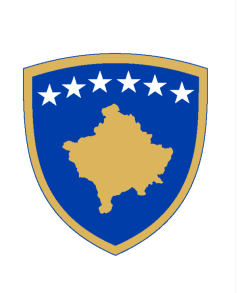 REPUBLIKA E KOSOVËS/REPUBLIKA KOSOVA/REPUBLIC OF KOSOVAQEVERIA E KOSOVËS/VLADA KOSOVA/GOVERNMENT OF KOSOVAMinistria e Bujqësisë, Pylltarisë dhe Zhvillimit RuralMinistarstvo Poljoprivrede, Šumarstva i Ruralnog RazvojaMinistry of Agriculture, Forestry and Rural DevelopmentZyra për Komunikim me PublikunKancelarija za Javno Komuniciranje Office of Public Communication POZIV ZA APLICIRANJE Ministarstvo poljoprivrede, šumarstva i ruralnog razvoja poziva sve zainteresovane poljoprivrednike da apliciraju za podršku putem Programa direktnih plaćanja za 2020. Godinu.Podrška se daje sledećim poljoprivrednim aktivnostima: Direktna plaćanja za površine zasejane pšenicomDirektna plaćanja za površine zasejane pšenićnim zrnomDirektna plaćanja za površine zasejane ječmomDirektna plaćanja za površine zasejane ražom Direktna plaćanja za površine zasejane  ovasomDirektna plaćanja za površine zasejane kukuruzomDirektna plaćanja za površine zasejane suncokretomDirektna plaćanja za postojeće vinogradeDirektna plaćanja za zvanično proizvedeno I deklarisano vinoDirektna plaćanja za postojeće voćnjakeDirektna plaćanja za isporučenu/prodatu količinu plodova malineDirektna plaćanja za proizvodnju sadnog materijala vočaka i vinove loze na vegetativnim podlogama Direktna plaćanja za  površine zasejane povrćemDirektna plaćanja za organsku proizvodnju Direktna plaćanja za  lekovite i aromatične biljkeDirektna plaćanja za  krave i bivolice muzare Direktna plaćanja za  ovce muzareDirektna plaćanja za  koze muzareDirektna plaćanja za mleko prema kategorijama kvaliteta za prvo šestomesečje  2020. godineDirektna plaćanja za  prijavljeno klanje stoke za prvo šestomesečje 2020. godineDirektna plaćanja za sektor akvakultureDirektna plaćanja za  pčeleDirektna plaćanja za  kokoške nosiljeDirektna plaćanja za prepeliceDirektna plaćanja za  za svinje u reprodukcijiDirektna plaćanja za premiju poljoprivrednog osiguranja za poljoprivredne culture maline, jabuke, šljive, grožđa, jagode i paprikePeriod apliciranja: Apliciranje traje 25 kalendarskih dana i počinje od dana  javnog oglašavanja, od 20.07.2020. godine i završava se  14.08.2020. godine.Način apliciranja: Aplicira se u kancelarijama opštiniskih Odeljenja za poljoprivredu U slučajevima kada poljoprivrednici apliciraju za nekoliko kulture ili poljoprivredne aktivnosti, popunjava se I podnosi samo jedna aplikacija.ObjašnjenjeTokom kontrole na terenu, u slučaju utvršivanja nepravilnosti, primenjivaće se kaznene mera zasnovane na Administrativnom uputstvu za direktna plaćanja za poljoprivredu za  2020. godinu. Dokumentacija za apliciranje mora biti podneta u dva primerka i u roku za apliciranje. Podošenje dokumentacije nakon isteka objavljenog roka i nepotpuna dokumentacija neće se razmotriti.Informacije: O kriterijumima i potrebnoj dokumentaciji za apliciranje, detaljne informacije možete naći na veb stranici MPŠRR-a, www.mbpzhr-ks.net i na veb stranici ARP-a, www.azhb-ks.net, kao I u opštinskim Odeljenjima za poljoprivredu.